باسمه تعالی                                                                                                                                                                                                                        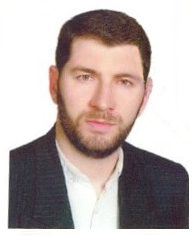 سوابق آموزشی ،پژوهشی وعلمی –اجرایی سیدضیاالدین میرمحمدی(استادیارگروه تاریخ وتمدن اسلامی دانشگاه معارف اسلامی )الف)سوابق آموزشی :1-تخصی تاریخ اسلام درمرکزتخصصی تاریخ اسلام حوزه علمیه قم(سطح دو)؛2-کارشناسی ارشد گرایش تاریخ وتمدن اسلامی دردانشگاه معارف اسلامی ؛3-دکتری گرایش تاریخ وتمدن اسلامی دردانشگاه معارف اسلامی ؛4-طلبه رسمی حوزه علمیه قم(اتمام کفایتین وسابقه ده سال درس خارج فقه واصول فقه)؛5-تدریس درجامعه المصطفی العالمیه به مدت ده سال ودرمقطع کارشناسی ارشد با تدریس دروس :فلسفه تاریخ، تاریخ فرهنگ وتمدن اسلامی ،مبانی علم تاریخ،تاریخ درقرآن ،جامعه شناسی تاریخی وتاریخ صدراسلام؛6-تدریس دردانشگاه پیام نورقم به مدت دوسال ودرمقطع کارشناسی وکارشناسی ارشد با تدریس دروس: فلسفه تاریخ ،آموزش ونهادهای آموزشی درتمدن اسلامی و مبانی علم تاریخ؛7-تدریس درجامعه الزهرا قم درشش ترم تحصیلی درمقطع  کارشناسی ارشد با تدریس دروس: فلسفه تاریخ ،کلیات تاریخ فرهنگ وتمدن اسلامی ،جامعه شناسی تاریخی وسنت  های تاریخی درقرآن وروایات؛8-تدریس درموسسه آموزش عالی معصومیه خواهران درمقطع سطح سه باتدریس درس فلسفه تاریخ درچهارم ترم؛9-تدریس درس شیعه وتمدن اسلامی درموسسه آموزشی وپژوهشی امام خمینی ره درمقطع کارشناسی ارشد؛10-تدریس درموسسه تخصصی امام رضا (ع)به مدت شش ترم ودرس کلیات تاریخ فرهنگ وتمدن اسلامی وفلسفه تاریخ درمقطع سطح سه؛11-هیات علمی گروه آموزشی تاریخ وتمدن اسلامی  دانشگاه معارف اسلامی از سال 1391؛12-تدریس دردانشگاه معارف اسلامی  ازسال تحصیلی 91 تا اکنون درمقطع ارشد با تدریس دروس: فلسفه تاریخ، روش تحقیق درتاریخ، کلیات تاریخ فرهنگ وتمدن اسلامی ،تاریخ فرهنگ وتمدن اسلامی ،شیعه وتمدن اسلامی و تمدن اسلامی ومستشرقانو جامعه شناسی تاریخی و تدریس درس تمدن اسلامی ومستشرقان و تاریخ علوم عقلی درتمدن اسلامی  و تاریخ فرهنگ وتمدن اسلامی درمقطع دکتری؛13-تدریس دردانشگاه ادیان ومذاهب اسلامی درمقطع دکتری؛ درس روش شناسی وفلسفه تاریخ؛14-تدریس درموسسه علوم انسانی وابسته به جامعه المصطفی العالمیه درمقطع دکتری؛درس شناخت ونقد منابع تاریخ وتمدن اسلامی ؛15-تدریس درس روش تحقیق درتاریخ علوم پزشکی(مقطع ارشد) دردانشکده دین وسلامت دانشگاه علوم پزشکی قم ؛16-تدریس درس سیره وعلوم اسلامی وعلوم انسانی( درمقطع دکتری )جامعه الزهرا سلام الله علیها؛17-تدریس درس تاریخ فرهنگ وتمدن اسلامی (مقطع دکتری)دانشکده الهیات پردیس فارابی دانشگاه تهران؛18-تدریس درس تاریخ علم (درمقطع ارشد )تاریخ علوم پزشکی دانشکده دین وسلامت دانشگاه علوم پزشکی قم؛19-تدریس درس بررسی تحلیلی روش های پژوهش درتاریخ، مقطع دکتری(سطح 4)، جامعه الزهرا ،رشته تاریخ اهل بیت؛ب)راهنمایی ومشاوره پایان نامه های دفاع شده ذیل :1-ریشه یابی عنصرامربه معروف ونهی ازمنکردرقیام های شیعی (استاد مشاور)؛2-روش شناسی مطالعات تاریخی شهید صدر(استاد مشاور)؛3-مواضع فرهنگی وتمدنی امام رضا علیه السلام (استاد مشاور)؛4-مواضع وموانع فکری حکومت امام علی علیه السلام(استاد راهنما)؛5-سبک زندگی فرهنگی پیامبراکرم صلی الله علیه(استاد مشاور)؛6-علل انحطاط تمدن ازمنظرنهج البلاغه(استاد راهنما)؛7-مبانی تمدن درقرآن (استاد راهنما)؛8-مولفه های تمدن درنهج البلاغه (استاد مشاور)؛9-سنت های تاریخی درقرآن وعلل رکود تمدن اسلامی دردوره اول رکود(استاد مشاور)؛ 10-فرهنگ مرگ باوری درنهج البلاغه(استاد مشاور)؛11-سنخ شناسی دیدگاه های رایج انحطاط تمدن اسلامی (استاد مشاور)؛12-جایگاه حاکمان درفرازوفرود فرهنگ وتمدن اسلامی درنهج البلاغه(استاد راهنما)؛13-دیدگاه های رایج متفکران معاصرایرانی درباره پیدایش وگسترش تمدن اسلامی (استاد مشاور)؛14-سنت های تاریخی درقرآن وبازتاب آن درقیام عاشورا(استاد راهنما)؛15_مبانی حکومت درنهج البلاغه(استاد مشاور)؛16_ظرفیت سازی امام صادق علیه السلام درعرصه فرهنگی (استاد مشاور)؛17-سنخ شناسی دیدگاه های رایج احیای تمدن اسلامی (استاد راهنما)؛18-سنخ شناسی دیدگاه های رایج پایان تاریخ(استاد راهنما)؛19-تاثیروضعیت سیاسی حکومت صفویه برفرهنگ وتمدن آن دوره(استادمشاور)؛20-مولفه های فرهنگی درکتاب کافی(استاد راهنما)؛21-حجاب ،عفاف وحیا درتاریخ تمدن ویل دورانت(استاد راهنما)؛22-جریان شناسی دیدگاه هها ونظریه های تمدن نوین اسلامی (استادراهنما)؛23-سیره اخلاقی پیامبراکرم ص درارتباط با همسر(استاد مشاور)؛-داوری ده ها پایان نامه ارشد ورساله دکتری ؛ج)سوابق پژوهشی :1-مقاله نقد وارزیابی تاریخی درالصحیح من السیره النبی الاعظم(ص) چاپ درمجموعه مقالات پژوهشی نکوداشت علامه جعفرمرتضی توسط پژوهشگاه حوزه ودانشگاه درسال 1380؛2-مقاله تبیین شناسی تحلیل های عاشورا؛ فصلنامه حوزه ودانشگاه(علمی –تخصصی)؛ شماره 33، سال 1381؛ پژوهشگاه حوزه ودانشگاه؛3-مقاله روش پژوهش تاریخی دکترزرین کوب؛چاپ درمجموعه مقالات پژوهشی  نکوداشت دکترزرین کوب ؛سال 1382 توسط  پژوهشگاه حوزه ودانشگاه؛4-مقاله سنت های تاریخی درقرآن(نقد دیدگاه های شهید صدر)؛ فصلنامه نامه تاریخ پژوهان(علمی –تخصصی)،شماره 6؛سال 1384؛انجمن تاریخ پژوهان قم؛5-مقاله تمایزوواگرایی فلسفه نظری تاریخ وفلسفه علم تاریخ؛فصلنامه حوزه ودانشگاه(علمی –تخصصی)، شماره 42،سال 1385،پژوهشگاه حوزه ودانشگاه؛6-مقاله نقد فلسفه تاریخ توین بی ،فصلنامه تاریخ درآیینه پژوهش(علمی –ترویجی) ،شماره 25، سال 1389،موسسه آموزشی وپژوهشی امام خمینی ره؛7-مقاله ویژگی های قانون تاریخی درقرآن، فصلنامه  تاریخ فرهنگ وتمدن اسلامی(علمی –پژوهشی ) ،شماره 4،سال 1390،دانشگاه معارف اسلامی ؛8-مقاله درآمدی برچیستی تمدن اسلامی ازدیدگاه مستشرقان،فصلنامه تاریخ اسلام(علمی –پژوهشی )،شماره50 ،سال 1391،دانشگاه باقرالعلوم؛9-مقاله تاملی برنظام هندسی  سبک زندگی اسلامی درمقیاس تمدنی (طراحی سرفصل)، فصلنامه سبک زندگی اهل بیت ،شماره 1،سال 1393،مجمع جهانی اهل بیت ع؛(امتیاز ویژه علمی –پژوهشی  )؛10-نقش عالمان وحاکمان درتعالی وانحطاط تمدن ها ازدیدگاه امام علی (ع) با تاکید برنهج البلاغه،فصل نامه سبک زندگی اهل بیت ،شماره 4،سال 1394،مجمع جهانی اهل بیت؛(همایش علمی –پژوهشی ازوزارت علوم)؛11-مقاله درآمدی برنظریه دینی درعلم تاریخ،فصل نامه علوم انسانی اسلامی صدر(فصل نامه پژوهشی )ا،شماره 21، تیرماه سال1396؛12-گونه شناسی  علم درتمدن اسلامی ،ماه نامه رسائل (نشریه حوزه انقلابی وعلمی -تخصصی )،شماره 5، سال 1396تیرماه)؛13-مقاله مبانی عقل شناختی تمدن نوین اسلامی ،هفته مطالعات تمدن نوین اسلامی مربوط به همایش علمی –پژوهشی تمدن نوین اسلامی درسال 96،14-مقاله تبیین ونقد چیستی تمدن اسلامی ازدیدگاه ارنست رنان(مشترک با آقای نیازی کارشناس ارشد تاریخ وتمدن اسلامی دانشگاه معارف اسلامی )، مرحله ارزیابی و زیرچاپ،سال 1396؛15-مقاله مقایسه تطبیقی فلسفه نظری تاریخ شهید مطهری وشهید صدر(ارزیابی وتایید شده جهت  چاپ درفصلنامه علمی –پژوهشی )؛16-مقاله چیستی ،اعتباروکاربست نظریه دینی درعلم تاریخ،فصل نامه علمی –پژوهشی اندیشه نوین دینی؛شماره 54 سال 97. 17-استخراج هفت مقاله درسطح علمی –پژوهشی ازرساله دکتری  تحت عنوان:چیستی ،اعتباروکاربست نظریه درعلم تاریخ با رویکرد دینی :-مقاله اول: چیستی نظریه های برون تاریخی درمطالعات تاریخی (هستی شناختی ،معرفت شناختی وروش شناختی )؛-مقاله دوم:چیستی نظریه های درون تاریخی درمطالعات تاریخی (هستی شناختی ،معرفت شناختی وروش شناختی )؛-مقاله سوم:اعتبارنظریه های برون تاریخی درمطالعات تاریخی ؛-مقاله چهارم: اعتبار نظریه های درون تاریخی درمطالعات تاریخی ؛-مقاله پنجم: کاربست معرفت شناختی وروش شناختی نظریه های برون تاریخی ؛-مقاله ششم :کاربست معرفت شناختی وروش شناختی نظریه های درون تاریخی ؛-مقاله هفتم: نظریه دینی درعلم تاریخ(چیستی ،اعتباروکاربست)؛18-تدوین کتاب نظرگاه های نوین قانون تاریخی بارویکرد قرآنی (مرحله چاپ وانتشار)، توسط پژوهشگاه حوزه ودانشگاه؛19-تدوین کتاب تحلیل مسائل فلسفه نظری تاریخ با رویکرد قرآنی (مرحله نگارش نهایی)،توسط پژوهشگاه فرهنگ واندیشه اسلامی ؛20-تدوین کتاب مسائل فلسفه تاریخ(کتاب کمک درسی درمرحله نگارش )، توسط دانشگاه معارف اسلامی ؛21-تدوین کتاب مبانی تمدن درقرآن مشترک با خانم روستا کارشناس ارشد تاریخ وتمدن اسلامی ،توسط دانشگاه معارف اسلامی درمرحله ارزیابی نهایی؛22-ارزیابی مقالات علمی –پژوهشی  به پیوست؛(ارزیابی بیش ازصد مقاله علمی –پژوهشی وعلمی –ترویجی وتخصصی )؛23-هیات علمی گروه پژوهشی تاریخ وتمدن اسلامی پژوهشگاه فرهنگ واندیشه اسلامی ازسال 1389لغایت 1391؛د) سوابق علمی – اجرایی:1-ذیحسابی ومدیرامورمالی پژوهشگاه حوزه ودانشگاه ازسال 1380لغایت 1387؛2-همکاری با شورای علمی گروه تاریخ اسلام پژوهشگاه حوزه ودانشگاه درسال های 1383-1384؛3-عضو شورای علمی ویژه نامه فلسفه تاریخ  مربوط به پژوهشگاه حوزه ودانشگاه ،چاپ سال 1384؛4-عضو شورای علمی ویژه نامه فلسفه تاریخ مربوط به انجمن تاریخ پژوهان حوزه علمیه قم،چاپ سال 1385؛5-عضو شورای علمی گروه تاریخ وتمدن اسلامی پژوهشگاه فرهنگ واندیشه اسلامی ،ازسال 1389لغایت 1391؛6-عضو شورای علمی حلقه تاریخ اسلام پژوهشگاه فرهنگ واندیشه اسلامی ،ازسال 1389لغایت 1391؛7-معاون علمی شورای اسلامی شدن دانشگاه ها ومراکز آموزش عالی وابسته  به شورای عالی انقلاب فرهنگی ونهاد نمایندگی مقام معظم رهبری دردانشگاهها ازسال 1388لغایت 1391؛8-دبیرعلمی کارگروه علوم انسانی اسلامی وابسته به شورای عالی انقلاب فرهنگی ونهاد نمایندگی مقام معظم رهبری دردانشگاهها ازسال 1388لغایت 1391؛9-عضو شورای علمی  همایش علمی سبک زندگی اهل بیت علیهم السلام،مجمع جهانی اهل بیت (ع)؛سال 1394؛10-دبیرکمیته تدوین سند چشم اندازدانشگاه معارف اسلامی ،مصوب 1392 هیات امنای دانشگاه، 11-عضو شورای علمی گروه تاریخ وتمدن اسلامی دانشگاه معارف اسلامی از1391 تا حال حاضر؛12-شرکت در شورای آموزش دانشگاه معارف اسلامی ازسال 1391لغایت 1394؛13-عضو شورای تحصیلات تکمیلی دانشگاه معارف اسلامی مربوط به گرایش تاریخ وتمدن اسلامی ازسال 1392 تاحال حاضر؛14-دبیرکمیته رفاه اعضای هیات علمی دانشگاه معارف اسلامی درسال 1395؛15-عضو شورای مدیران دانشگاه معارف اسلامی ازسال 1395؛16-رئیس مرکز آموزش های آزاد دانشگاه معارف اسلامی ازسال1395تاکنون؛17-عضوشورای علمی گروه پژوهشی تاریخ وتمدن اسلامی دانشگاه معارف اسلامی ؛18-عضو هیات مدیره انجمن فارغ التحصیلان دانشگاه معارف اسلامی ؛19-عضوکمیته دستگاهی کرسی های نظریه پردازی ،نقد ومناظره دانشگاه معارف اسلامی ؛ه)کارگاه های برگزارشد ه:1-کارگاه روش تحقیق درتاریخ با تاکید برپایان نامه نویسی درمقطع ارشد برای گرایش تاریخ وتمدن اسلامی دردانشگاه معارف اسلامی  ؛2-کارگاه نگارش مقاله علمی –پژوهشی  درمقطع ارشد برای گرایش تاریخ وتمدن اسلامی دردانشگاه معارف اسلامی ؛3-کارگاه نگارش مقاله علمی –پژوهشی درمقطع دکتری برای گرایش تاریخ وتمدن اسلامی دردانشگاه معارف اسلامی  ؛ 4-کارگاه روش تحقیق میان رشته ای درحوزه دین وسلامت دردانشکده دین وسلامت دانشگاه علوم پزشکی قم؛5-کارگاه ضیافت اندیشه ؛اساتید دانشگاه صنعتی ارومیه، تاریخ علم وتمدن اسلامی ،دانشگاه صنعتی ارومیه؛و) کرسی های برگزارشده :1-کرسی ترویجی تاریخنگاری درقرآن،دانشگاه معارف اسلامی ، به عنوان دبیرعلمی کرسی ترویجی؛2-کرسی ترویجی تبیین تاریخی وفراتاریخی نقش امامان معصوم ع درفرهنگ وتمدن اسلامی ،دانشگاه معارف اسلامی ،به عنوان ارائه دهنده کرسی ترویجی؛3-کرسی نظریه پردازی تنوع اسلامی درفرآیند تمدنی ،پژوهشگاه علوم وفرهنگ اسلامی ،به عنوان ناقد کرسی نظریه پردازی ؛4-نشست علمی آموزه های تمدنی وسیره تمدنی امام رضا علیه السلام،مشترک دانشگاه معارف اسلامی وبنیاد پژوهش های علوم اسلامی آستان قدس رضوی، به عنوان ارائه کننده نشست علمی ؛ 